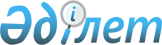 Шектеу іс-шараларын белгілеу туралы
					
			Күшін жойған
			
			
		
					Қарағанды облысы Қарқаралы ауданының Мәди ауылдық округінің әкімінің 2023 жылғы 12 шілдедегі № 3 шешімі. Жойылды - Қарағанды облысы Қарқаралы ауданының Мәди ауылдық округінің әкімінің 2024 жылғы 13 ақпандағы № 1 шешімімен
      Ескерту. Жойылды - Қарағанды облысы Қарқаралы ауданының Мәди ауылдық округінің әкімінің 13.02.2024 № 1 шешімімен (оның алғашқы ресми жарияланған күнінен бастап қолданысқа енгізіледі).
      "Ветеринария туралы" Қазақстан Республикасы Заңының 10-1 бабының 7 тармақшасына сәйкес және Қазақстан Республикасы Ауыл шаруашылығы министрлігі Ветеринариялық бақылау және қадағалау комитетінің Қарқаралы аудандық аумақтық инспекциясының бас мемлекеттік ветеринариялық- санитариялық инспекторының 2023 жылғы 5 шілдедегі №15-4-1/232 ұсынысы негізінде ШЕШТІМ:
      1. Ауыл шаруашылығы жануарларының арасынан бруцеллез ауруы анықталуына байланысты, Қарқаралы ауданы, Мәди ауылдық округінің аумағында шектеу іс-шаралары белгіленсін.
      2. Осы шешімнің орындалуын бақылауды өзіме қалдырамын.
      3. Осы шешім оның алғашқы ресми жарияланған күнінен бастап қолданысқа енгізіледі.
					© 2012. Қазақстан Республикасы Әділет министрлігінің «Қазақстан Республикасының Заңнама және құқықтық ақпарат институты» ШЖҚ РМК
				
      Мәди ауылдық округінің әкімінің міндетін атқарушы

А.Дюсенбеков
